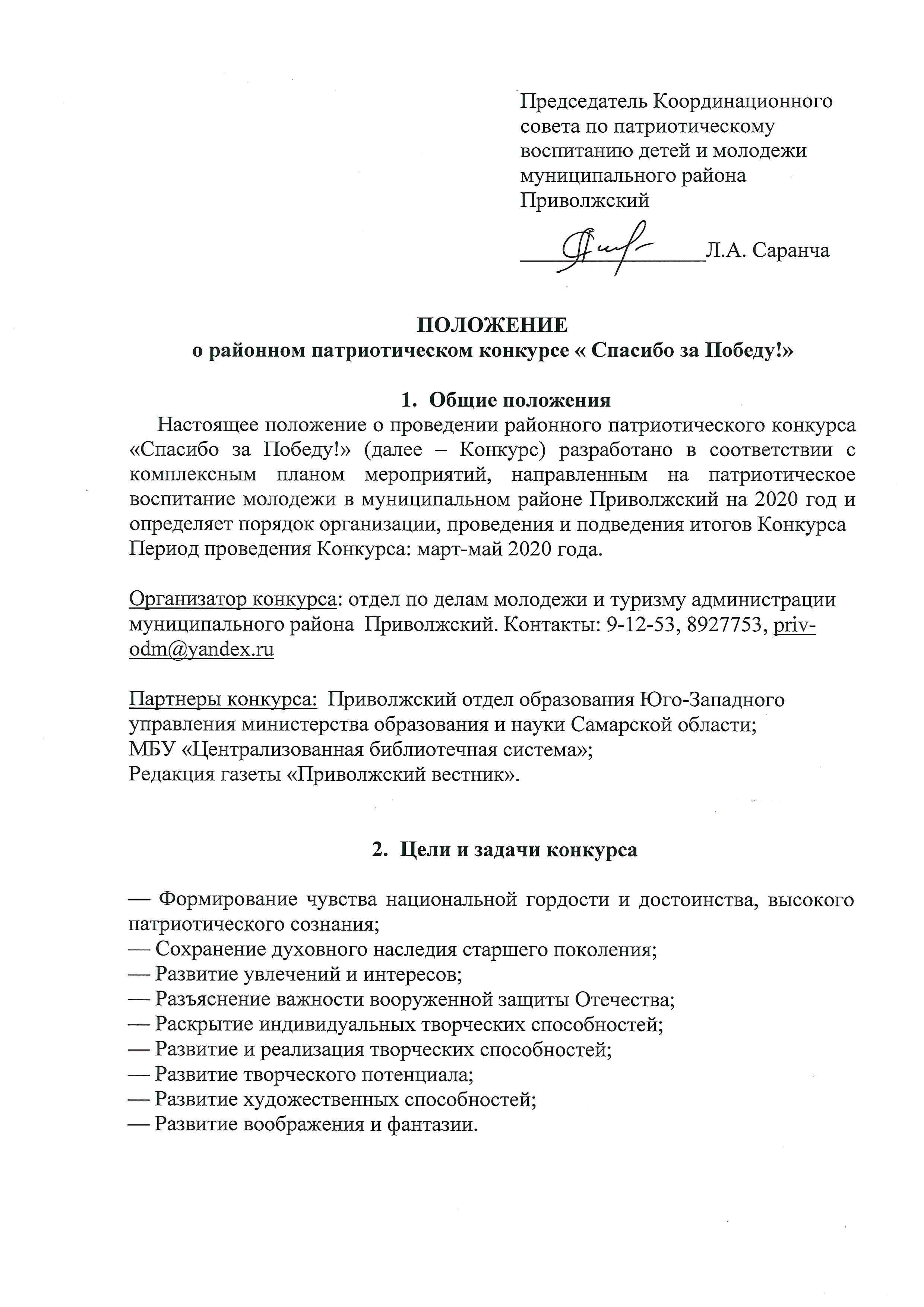 Порядок проведения конкурса3.1. Конкурс проводится в очной форме.3.2.  Количество работ от одного участника не более одной в каждой номинации.3.3.  На каждую работу оформляется отдельная заявка по указанной форме.3.4. Для участия в конкурсе направляющая организация (или участник самостоятельно) в период с 23 марта по 30 апреля (включительно) направляет работу по адресу согласно номинации оригинал и в электронном виде (по номинациям стихотворение, эссе). 3.5. Работы не соответствующие требованиям Положения к их оформлению не рассматриваются.3.6. Оценка конкурсных работ участников осуществляется конкурсной комиссией в порядке, установленном настоящим Положением в срок до 8 мая (включительно).3.7. Лучшие работы будут опубликованы в районной газете «Приволжский вестник».
4. Сроки проведения:с 23 марта по 8 маяОтборочный этап (районный): с 23 марта по 30 апреля.Подведение итогов и награждение: 8 мая.Номинации и требования, предъявляемые к конкурсным работам.5.1. Номинация « Рисунок»Рисунок, посвященный Победе в Великой Отечественной войне, направленный на развитие патриотических чувств населения. Для участников в возрасте до 12 лет включительно. Рисунки могут быть выполнены в различной технике исполнения  (тушь, гуашь, акварель, пастель и т.д.) на бумаге  формата  А3. Работы, представляемые на Конкурс в номинации «Рисунок», должны иметь  этикетаж, оформленный в соответствии с  приложением № 1 к настоящему Положению. Этикетаж крепится на лицевую сторону в нижний правый угол.5.2.Номинация «Макет-плакат-газета»Работа в формате «Макет-плакат-газета», посвященная Победе в Великой Отечественной войне, направленная на развитие патриотических чувств населения. Размер плаката А1 или А2. Для участников в возрасте до 12 лет включительно. Конкурсная работа может быть выполнена в любой технике изобразительного искусства (графика, компьютерная графика, граффити, смешанные техники, коллаж и т.д.) и любыми материалами (тушь, гуашь, акварель, пастель и т.д.) Работы, представляемые на Конкурс в номинации «Плакат», должны иметь  этикетаж, оформленный в соответствии с  приложением № 3 к настоящему Положению. Этикетаж крепится на лицевую сторону в нижний правый угол.5.3 Номинация «Стихотворение»Авторское стихотворение, посвященное тематике военных лет. Объем работы не менее 8 и не более 32 строк. Участники: без ограничения возраста.5.4. Номинация «Эссе «Почему я говорю: «Спасибо!» 
Авторское эссе – описание причин и мотивов благодарности автора героям Великой Отечественной войны за Победу. Объем работы 1-2 страницы  (14 шрифт  Times New Roman, интервал 1.5 без интервалов между абзацами). На титульном листе указать номинацию, название работы, ФИ участника, возраст, образовательную организацию, педагога. Работа  подается на конкурс в бумажном и электронном варианте.Участники: без ограничения возраста.5.5 Номинация «Лица Победы» Для участия в данной номинации участники предоставляют фотографии, отражающие кадры военных и послевоенных лет с участием ветеранов Великой Отечественной войны и тружеников тыла. Портреты на конкурс не принимаются. 
Фото желательно подписать (кто изображен и где сделан снимок)Участники: без ограничения возраста.6. Участники конкурса:Конкурс оценивается по возрастным    категориям: I группа  –   до 6 лет (дошкольники);II группа – 7- 9 лет;III  группа -  10-12 лет;IV группа – 13 лет -15 лет;V группа – 16 лет – 17 лет;VI группа – 18 лет и старше.7. Критерии оценок7.1 Соответствие работы теме и номинации Конкурса;7.2 Степень самостоятельности и творческого личностного подхода;7.3 Оригинальность раскрытия темы конкурса;7.4 Правильность и четкость оформления работы и заявки;7.5 Соблюдение требований, указанных в Положении о конкурсе.8. Правила участия 8.1 Необходимо отправить работу и заявку на участие в Конкурсе  по адресу, согласно номинации. Номинации: «Эссе «Почему я говорю: «Спасибо!»; ««Макет-плакат-газета»; «Рисунок» в Приволжский отдел образования Юго-Западного управления Самарской области по адресу: с.Приволжье, ул.Мира, д.011 to_prv@samara.edu.ru Номинация «Лица Победы» в отдел по делам молодежи и туризму администрации м.р.Приволжский  по адресу: с.Приволжье, ул.Парковая, 14 priv-odm@yandex.ru  Номинация «Стихотворение» в МБУ «Централизованная библиотечная система» по адресу: с.Приволжье, ул.Мира,д.011 konkurs.bibl@mail.ru  8.2  Оформить работу в соответствии с требованиями оформления конкурсных работ;8.3 В случае работы без руководителя заполняется форма «Заявка – одиночная работа» Приложение 1;8.4 В случае работы, выполненной под руководством учителя (руководителя),  заполняется форма «Заявка – работа с руководителем» Приложение 2.8.5 Работы и заявки принимаются с 23 марта 2020 года по 30 апреля 2020г. включительно.8.6. Направленные работы НЕ должны быть участниками  в районных конкурсах «Спасибо за Победу!» в 2017-2019 годах. 9. Подведение итогов и награждение9.1 По результатам конкурса распределяются следующие призовые места в каждой возрастной категории участников п. 6:-  Лауреат I степени;-  Лауреат II степени;- Лауреат III степени.9.2 Обладатели соответствующих званий лауреатов награждаются дипломами и ценными призами.Приложение №1ЗАЯВКАна участие в конкурсе«Спасибо за Победу!»одиночная работаПриложение №1ЗАЯВКАна участие в конкурсе«Спасибо за Победу!»работа с руководителемПриложение № 3Образец этикетажа работы№Регистрационные данныеРегистрационные данныеПримечание1НоминацияУказанные данные автоматически переносятся в наградные документы без правок2Название работыУказанные данные автоматически переносятся в наградные документы без правок3Фамилия, имя, отчество автора (авторов)(полностью)Указанные данные автоматически переносятся в наградные документы без правок4Возраст автораНа основании указанных данных  автор распределяется в соответствующую возрастную группу 5Место учебы (школа, класс, курс)На основании указанных данных  автор распределяется в соответствующую возрастную группу 6Телефон (дом., моб.)Контактные данные автора7Email:Контактные данные автора№Регистрационные данныеРегистрационные данныеПримечание1НоминацияБеседа с ветеранамиУказанные данные автоматически переносятся в наградные документы без правок2Название проектаУказанные данные автоматически переносятся в наградные документы без правок3Фамилия, имя, отчество автора (авторов)(полностью)Указанные данные автоматически переносятся в наградные документы без правок4Фамилия, имя, руководителя(полностью)Указанные данные автоматически переносятся в наградные документы без правок5Возраст автораНа основании указанных данных  автор распределяется в соответствующую возрастную группу и заполняются наградные документы для образовательной организации6Место учебы (школа, класс, курс)На основании указанных данных  автор распределяется в соответствующую возрастную группу и заполняются наградные документы для образовательной организации7Телефон (дом., моб.)Контактные данные автора8Email:Контактные данные автора«название работы»ФИ, возрастПедагог:Образовательная организация (сокращённый вариант)